Name: ____________________________				Date: _________________Sexual vs. Asexual Reproduction EssayWriting PromptCompare and contrast sexual and asexual reproduction. Which reproduction strategy offers the best chance for a species to survive? Graphic Organizer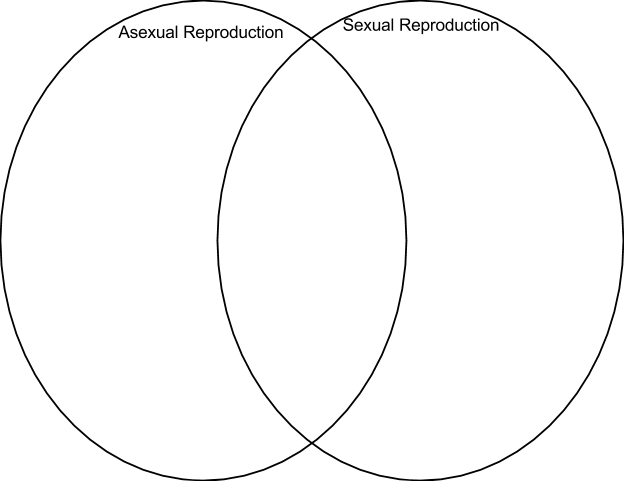 Evidence In the boxes below (and onto the next side), write evidence that you find from the textbook (asexual reproduction = pages 102-104, sexual reproduction = pages 106-107, 111, 117), your Sciencesaurus handout, and the internet resources listed on witsilscience.weebly.com. Asexual Reproduction Advantages (continued on next side): Evidence: Asexual Reproduction Disadvantages Evidence: Sexual Reproduction Advantages Evidence: Sexual Reproduction Disadvantages Source Quote/EvidenceSourceQuote/EvidenceSourceQuote/EvidenceSourceQuote/Evidence